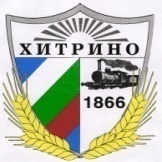 Община с. Хитрино, област Шумен,  отдел „Устройство на територията”, на основание чл. 128 ал. 1 от  /ЗУТ/, обявява, че е изработен проект  за ПУП-Парцеларен план /ПП/  за елементите на транспортната техническа инфраструктура  - смяна предназначение на земеделска земя във връзка с осигуряване на транспортен достъп по чл.21 от ЗОЗЗ за ФЕЦ в ПИ    35969.4.305 и 35969.4.309, с.Каменяк с обект: Поземлени имоти с идентификатори 35969.2.258 с площ за промяна 0.021 дка, 35969.4.173 – 3.295 дка, 35969.4.174 – 0.228 дка, 35969.4.188 – 5.375 дка, 35969.4.192 – 0.412 дка, 35969.4.280 – 0.003 дка, 35969.4.283 – 2.547 дка, 35969.4.286 – 3.845 дка, 35969.47.170 – 0.186 дка и 35969.47.171 – 0.527 дка.Проектът се намира  в сградата на община Хитрино, ул.”Възраждане” № 45.	На основание чл. 128 ал. 5 от ЗУТ, в едномесечен срок от обнародването в „Държавен вестник” заинтересованите лица могат да направят писмени възражения, предложения и искания по проекта до общинската администрация. 